Dane szacunkowe o rynku pracy województwa mazowieckiegoMaj 2021 r.Liczba osób bezrobotnychW maju w urzędach pracy zarejestrowanych było 144 620 osób bezrobotnych, to jest o 3 098 osób mniej niż w poprzednim miesiącu oraz o 5 019 osób więcej niż w maju 2020 roku. Kobiety stanowiły 50,5% osób bezrobotnych.Największa liczba bezrobotnych wystąpiła w miastach: Warszawa – 26 804 osób, Radom – 10 556 osób i Płock – 4 176 osób oraz w powiatach: radomskim – 9 196 osób, wołomińskim – 6 793 osoby i płockim – 4 081 osób.Najmniejszą liczbę bezrobotnych odnotowano w powiatach: łosickim – 797 osób, białobrzeskim – 1 192 osoby oraz grójeckim – 1 266 osób.Wykres 1. Liczba osób bezrobotnych w podregionach województwa mazowieckiegoWykres 2. Liczba osób bezrobotnych wg płci w podregionach województwa mazowieckiegoNapływ i odpływ osób bezrobotnychDo rejestru mazowieckich urzędów pracy włączono 10 399 osób bezrobotnych, a z ewidencji wyłączono 13 497 osób, w tym z powodu:podjęcia pracy – 8 669 osób (64,2%) odpływu z bezrobocia;niepotwierdzenie gotowości do pracy – 1 167 osób (8,6%) odpływu z bezrobocia;rozpoczęcia stażu – 1 044 osób (7,7%) odpływu z bezrobocia;dobrowolnej rezygnacji ze statusu bezrobotnego – 613 osoby (4,5%) odpływu z bezrobocia;osiągnięcia wieku emerytalnego – 333 osoby (2,5%) odpływu z bezrobocia.Wykres 3. Napływ i odpływ osób bezrobotnych w województwie mazowieckimWykres 4. Główne powody wyrejestrowania z ewidencji osób bezrobotnych w województwie mazowieckim wg płciOsoby w szczególnej sytuacji na rynku pracyNa koniec maja 2021 r. bezrobotni w szczególnej sytuacji na rynku pracy to osoby:długotrwale bezrobotne – 66,8% ogółu bezrobotnych* (79 331 osób);powyżej 50. roku życia – 32,1% ogółu bezrobotnych* (38 165 osób);do 30. roku życia – 28,2% ogółu bezrobotnych* (33 469 osób);posiadające co najmniej jedno dziecko do 6. roku życia – 19,1% ogółu bezrobotnych* (22 682 osoby);do 25. roku życia – 13,2% ogółu bezrobotnych* (15 665 osób);niepełnosprawne – 5,1% ogółu bezrobotnych* (6 070 osób);korzystające ze świadczeń z pomocy społecznej – 0,7% ogółu bezrobotnych* (779 osób);posiadające co najmniej jedno dziecko niepełnosprawne do 18. roku życia - 0,2% ogółu bezrobotnych* (260 osób).* dotyczy ogółu osób bezrobotnych w szczególnej sytuacji na rynku pracyWykres 5. Udział osób w szczególnej sytuacji na rynku pracy wśród ogółu osób bezrobotnych w województwie mazowieckim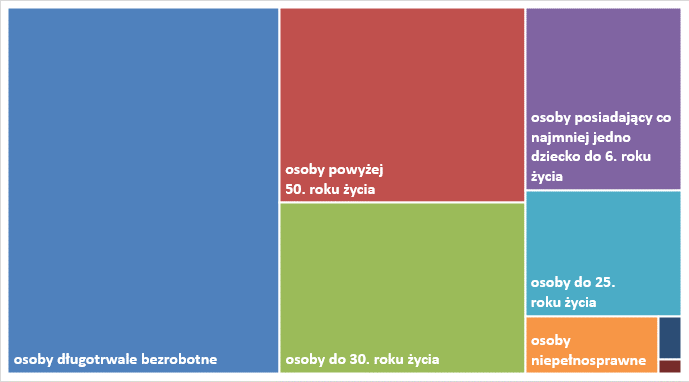 Wolne miejsca pracy i miejsca aktywizacjiW maju pracodawcy zgłosili do mazowieckich urzędów pracy 14 658 wolnych miejsc pracy i  miejsc aktywizacji zawodowej, tj. o 383 (2,5%) miejsca mniej niż w poprzednim miesiącu. Większość zgłoszonych miejsc pracy to oferty pracy niesubsydiowanej (12 457 miejsc; 85,0%). Miejsc pracy subsydiowanej było o 24 mniej niż w poprzednim miesiącu.Wykres 6. Wolne miejsca pracy i miejsca aktywizacji zawodowej w województwie mazowieckimWykres 7. Wolne miejsca pracy i miejsca aktywizacji zawodowej w podregionach woj. mazowieckiegoTabela 1. Struktura osób bezrobotnych (stan na koniec miesiąca/roku)Maj 2020 r.udział %Kwiecień 2021 r.udział %Maj 2021 r.udział %Osoby bezrobotne ogółem139 601100,0147 718100,0144 620100,0kobiety70 95550,874 31650,373 02050,5mężczyźni68 64649,273 40249,771 60049,5Osoby poprzednio pracujące120 48986,3127 36986,2124 16185,9Osoby dotychczas nie pracujące19 11213,720 34913,820 45914,1Osoby zamieszkałe na wsi64 18546,065 03744,063 57744,0Osoby z prawem do zasiłku25 12318,022 16215,021 11114,6Osoby zwolnione z przyczyn zakładu pracy7 5355,47 6365,27 4295,1Osoby w okresie do 12 miesięcy od dnia ukończenia nauki2 8772,11 9771,32 6301,8Cudzoziemcy9420,71 1730,81 1880,8